Publicado en Valladolid el 22/06/2018 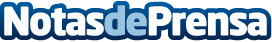 Arranca el  II Jamboree Colegial ʼAnselmo Lópezʽ El colegio San Agustín de Valladolid, campeón masculino de la primera edición, acoge el gran evento deportivo de la Copa Colegial
Datos de contacto:Raquel Lombas915901582Nota de prensa publicada en: https://www.notasdeprensa.es/arranca-el-ii-jamboree-colegial-anselmo-lopez Categorias: Educación Básquet Castilla y León Eventos Ocio para niños http://www.notasdeprensa.es